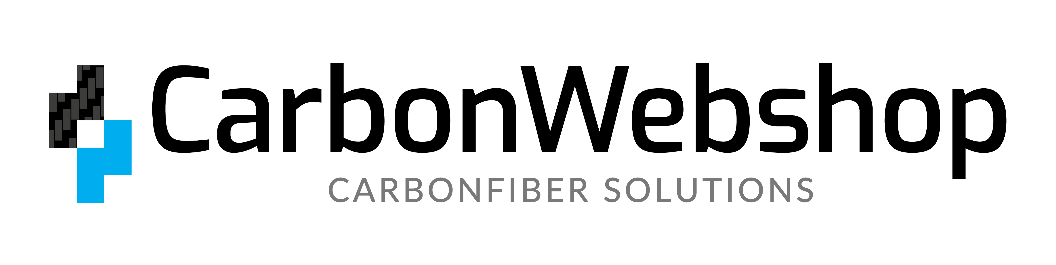 RÜCKSENDUNGEN UND STORNIERUNGENBitte füllen Sie dieses Formular aus und senden Sie es zurück, wenn Sie die Bestellung stornieren möchten.
Hiermit widerrufe(n) ich/wir (*) unsere(n) Einwilligung(en) zum Verkauf der folgenden Bestellung.

Bestellnummer: 	……………………………………………………….……………………………………………………….Auftragsdatum: 	……………………………………………………….……………………………………………………….Empfangsdatum: 	……………………………………………………….……………………………………………………….Produkt(e): 		……………………………………………………….……………………………………………………….			……………………………………………………….……………………………………………………….Name Käufer:		……………………………………………………….……………………………………………………….Adresse Käufer:	……………………………………………………….……………………………………………………….Kontonummer: 	……………………………………………………….……………………………………………………….
(*) Streichen Sie, was nicht zutrifft.Unterschrift								Datum									..  / ..  /  20..Carbonwebshop | Sluisweg 30 | 5145PE  Waalwijk | die Niederlande
Tel: +31 (0) 416 561365 | Webseite: www.carbonwebshop.de | email: info@carbonwebshop.nl
Umsatzsteuer-Identifikationsnummer: NL.8066.64.605.B01 | Nummer der Handelskammer (KVK): 18052319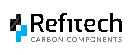 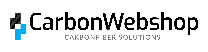 